Планработы Государственного бюджетного стационарного учреждения социального обслуживания «Социально-реабилитационный центр для несовершеннолетних "Надежда" Забайкальского краяна 2022 год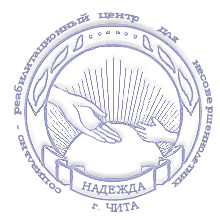 г. Чита2021 год
Откроем двери в мир добра,Подарим детям всё, что в нашей власти,Наперекор судьбе, изломанной вчера,Зажжем в них веру в неизбежность счастья».Цель: профилактическая работа по предупреждению безнадзорности несовершеннолетних, оказание помощи по ликвидации трудной жизненной ситуации в семье ребенка;- предоставление несовершеннолетним временного проживания на государственном обслуживании до определения и осуществления совместно с органами опеки и попечительства оптимальных форм дальнейшего жизнеустройства;- обеспечения доступности и своевременности квалифицированной социальной, правовой, медико-психолого-педагогической помощи несовершеннолетним, имеющим различные формы дезадаптации на основе индивидуальных и групповых программ социальной реабилитации, включающие профессионально-трудовой, учебно-познавательный, социально-культурный, физкультурно-оздоровительный и иные компоненты;- оказание психолого-педагогической помощи семьям, воспитывающим детей с ограниченными возможностями здоровья и детей-инвалидов.Организационные мероприятияПлан   работы заместителя директора по воспитательной работеПлан проведения педагогических  советов  Методическая работаТема: развитие творческого потенциала педагогов через реализацию компетентного подхода в реабилитационном центре для несовершеннолетних.Цель: совершенствование системы работы с педагогическими кадрами по повышению профессиональной компетентности и самооценке деятельности.Задачи:- изучение нормативной и методической документации по вопросам образования и воспитания детей;- обеспечение профессионального, культурного, творческого роста педагогов;- освоение нового содержания, технологий и методов педагогической деятельности;- организация экспериментальной, инновационной деятельности;- создание атмосферы ответственности за конечные результаты труда;- изучение и анализ состояния воспитательной работы;- обобщение передового педагогического опыта, его пропаганда и внедрение в практику работы центра.Направления деятельности:- заседания, посвященные вопросам методики воспитания;- круглые столы, семинары по методическим проблемам;- творческие отчеты воспитателей;- открытые воспитательные занятия и мероприятия;- лекции, доклады, сообщения и дискуссии по методикам воспитания, вопросам общей педагогики и психологии;- взаимопосещение воспитательных занятий, режимных моментов;- организационно-деятельностные, деловые игры.Методические объединения воспитателей, социальных педагогов и педагогов-психологовПлан  психолого-педагогической работы План воспитательной работыЦель: Посредством использования различных средств и форм воспитательного воздействия обеспечить улучшение социального функционирования и разрешения проблем детей, находящихся в трудной жизненной ситуации.Задачи:- организация системы воспитательной работы как основы социальной подготовки ребенка, находящегося в трудной жизненной ситуации, с учетом его потребностей, интересов и способностей;- организация разнообразных форм и содержания досуговой деятельности воспитанников, способствующих предупреждению безнадзорности и правонарушений, индивидуальной самореализации, самооценке, саморазвитию воспитанника и презентации им своих успехов в совместной деятельности;- содействие в формировании у детей позитивных жизненных ориентиров и планов;- организация взаимодействия учреждения с другими образовательными учреждениями, учреждениями культуры и спорта, общественностью города.План тематических недель и месячников Мероприятия по профилактике экстремизма и терроризма  среди воспитанниковМероприятия по профилактике  жестокого обращения Культурно-массовая  работаПлан спортивно-массовых и оздоровительных мероприятий Отделение реализации программ социальной реабилитации Социально-правовое отделениеОтделение приёма и перевозкиСанитарно-противоэпидемические мероприятияПросветительская работаПлан лечебно – профилактических мероприятийСанитарно - просветительная работаПлан работы  медицинской сестры диетическойСоветы по питаниюПлан капитального строительства итекущего ремонта ГБСУ СО СРЦ «Надежда» Забайкальского края, здания расположенного по адресу: г. Чита, ул. Назара Губина, 24 План текущего ремонта в летнем оздоровительно-трудовом лагере «Ласточка», расположенном по адресу: г. Чита, п. Застепь, 3 км. северо-западнее от пересечения улиц Новозастепинской и Сквозной План укрепления материально-технической базы(приобретение основных средств)Приобретение медицинского оборудования План подготовки летнего оздоровительно-трудового лагеря «Ласточка» Административно – хозяйственная деятельность в учреждении Подсобное хозяйствоОтделение телефона доверия для детей и подростков Отдел кадровПлан работы юрисконсульта  План мероприятий по охране труда План работы структурного подразделения «Лекотека» УТВЕРЖДАЮДиректор ГБСУ СО СРЦ «Надежда»___________ А.В. Луговская «      »  декабря 2021  г.№МероприятияСрокиОтветственныеФорма реализации1Производственное совещание №1.  Ознакомление с планом работы на 2022 г.февральДиректорЗам. директора по Р.Р. Зам.директора по ВР Протокол2Производственное совещание №2.Подготовка к летней оздоровительной компании. апрельДиректорЗам. директора по Р.Р. Зам.директора по ВР Зам директора по АХР Протокол3Производственное совещание №3.Отчёт по летнему оздоровительному сезону.сентябрьДиректорЗам.директора по ВР Зам. директора по Р.Р. Протокол4Производственное совещание № 4.Оценка работы учреждения за годдекабрьДиректорЗам. директора по Р.Р. Протокол5Работа Совета по качествуВ течение года по отдельному плануДиректорЗав. отделением АП и МП Протоколы, планы, справки6Планерное совещание при директореОдин раз в неделю, в течении годаДиректор №Планируемые мероприятия Сроки реализацииОтветственныйФорма реализации1Организация технического обучения педагогических работников.Организация и координирование работы  по самообразованию педагогического состава.ежеквартальноЗаместитель директора по ВРПлан2Организация работы педагогического совета.до   28.02.202220.05.202231.10.202228.12.2022Заместитель директора по ВРПлан, протоколы3Координирование работы методических объединений педагогов-психологов, воспитателей, педагогов дополнительного образования.по отдельному плануЗаместитель директора по ВРПлан, протокол4Социальный медико-психолого- педагогический консилиум.1 раз в месяц на каждой группеЗаместитель директора по ВР, заведующий отделением РСРППротокол5Контроль за ведением документации педагогических работников; координирование составления планов, разработки дополнительных общеразвивающих программ педагогическими работниками.до 25 числаежемесячноЗаместитель директора по ВР, заведующий отделением РСРПЖурнал №05-036Аттестация педагогических работников и  специалистов учреждения.В течение годаЗаместитель директора по ВРПриказ, протокол7Курсы повышения квалификации, документальное сопровождение, методическая помощь.В соответствие с планом учебногозаведенияЗаместитель директора по ВРЗаявка на обучение, план8Консультативное сопровождение педагогических работников, претендующих на получение первой квалификационной категорииВ течение годаЗаместитель директора по ВРСправка-информацияПакет документов9Посещение и анализ открытых занятий воспитателей, инструкторов по труду, педагогов - психологов, социальных педагогов, музыкального руководителя, инструкторов по физкультуре. В течение года по отдельному графику Заместитель директора по ВРСправка-анализ10Индивидуальные и групповые консультации  для специалистов учреждения В течение годаЗаместитель директора по ВРСправка-информация11Организация и участие педагогических работников в научно - практических конференциях, семинарах, симпозиумах В соответствие с планами учебных заведенийЗаместитель директора по ВРСправка-информация12Организация культурно-массовых и оздоровительных мероприятий в учрежденииВ соответствии с планами КТД на 2022г.Заместитель директора по ВРСправка-информация13Разработка перспективной и составление отчетной документации учрежденияВ течение годаЗаместитель директора по ВРОтчет14Взаимодействие с учреждениями культуры, образования, спорта, с целью организации досуговой деятельности несовершеннолетних и их интеллектуального и физического развитияВ соответствие с отдельными планами(соглашения, договора)Заместитель директора по ВР педагоги-организаторы, инструкторы по ФК, ИЗО, трудуСправка-информация15Координирование работы педагогов - психологов ОРСРПЕженедельно, вторникЗаместитель директора по ВРСправка16Организация научно-методической работы педагогического состава.В соответствие с отдельным планомна 2022 годЗаместитель директора по ВРПлан, протокол17Организация работы по подготовке и проведению социально - значимых мероприятий в учреждении. В соответствии с календарным планомЗаместитель директора по ВРСправка-информация18Осуществление контроля за реализацией межведомственного взаимодействия с Читинским Суворовским военным училищем МВД России, с Управлением надзорной деятельности управления МЧС России по Забайкальскому краюВ соответствие с отдельным планомна 2022 годЗаместитель директора по ВР, педагог - организаторОтчет19Осуществление контроля за реализацией Комплексного плана  по реализации программы попрофилактике противоправного поведения и самовольных уходов воспитанников (т.ж. по профилактике пропусков при обучении в школе, по формированию навыков к здоровому образу жизни).         В течение годаЗаместитель директора по ВРОтчет20Осуществление контроля за реализацией Воспитательной программы  по патриотическому, нравственно-половому, трудовому, здоровьесберегающему, семейному, правовому воспитанию, а также обучению несовершеннолетних основам безопасности жизнедеятельности.До 25 числаежемесячно Заместитель директора по ВР заведующий отделением РСРПОтчет21Составление графика работы специалистов          ежемесячнозам.директора  по ВР график22Подготовка информация для размещения на официальном Интернет – сайте учреждения.В течение годазам.директора  по ВР Справка-информация23Подготовка и проведение Совета профилактики.В течение годапо планузам.директора  по ВРсоц. педагогиПротокол24Организация взаимодействия с волонтерскими организациями, НКОВ течение годазам.директора  по ВРСоглашения №Содержание работыСрокиОтветственныеФорма реализации1.Педагогический совет №11.Тема: «Организация и проведение профилактической работы с воспитанниками по устранению причин и условий, оказывающих негативное влияние на развитие личности»2.Защита программ дополнительного образования несовершеннолетних.До 28.02.2022Зам. директора по ВР  МетодистПротокол №12.Педагогический совет № 21. Тема: «Социально – педагогическая реабилитация «педагогически запущенных» детей в условиях реабилитационного центра 2. «Организация летнего отдыха в летнем оздоровительно - трудовом лагере «Ласточка».До 15.05.2022Зам. директора по реабилитации Зам.директора по ВРПротокол №23.Педагогический совет № 31.Тема: «Профессиональная этика во взаимоотношениях с воспитанниками в условиях социально – реабилитационного центра для несовершеннолетних».2. Итоги летнего отдыха воспитанников.До31.10.2022Зам. директора по реабилитации Зам. директора по ВРИнструктор по трудуПротокол №34.Педагогический совет №41.Тема: «Итоги работы педагогического коллектива в 2022 году. Успехи и проблемы в реабилитации воспитанников. Утверждение плана работы на 2023 год».2.Защита программ дополнительного образования несовершеннолетних.          До 28.12.2022Зам. директора по ВР  Зав.отделением РСПРПедагоги-психологиПротокол №4№Содержание работыСрокиОтветственныеФорма реализации1Заседание МО №1Анализ методической работы за 2021 г.Утверждение плана работы МО на 2022 г.До 31.01.2022Зам. директора по ВРМетодистПротокол МО №12Разработка системы индивидуальных и групповых консультаций для педагогов:-Планирование. Умение поставить цели и задачи в работе. Моделирование воспитательной системы.-Требования к ведению документации.-Эффективные формы работы с детьми. Индивидуальная работа.-Работа с трудными детьми. Разрешение конфликтных ситуаций.Мониторинг воспитательной работы.В течение годаДекабрьЗам. директора по ВРМетодистРекомендации, информационные листы3Заседание МО №2«Новые формы и методы работы в организации досуга воспитанников СРЦ»До 31.03.2022Зам. директора по ВРМетодистПедагогиПротокол МО №24Организация взаимно-индивидуальных консультаций опытных и начинающих педагогов по методическим проблемамЕжемесячноМетодистЗам. директора по ВРПедагогиСправка-информация5Подготовка материалов для стенда «Мастерская педагога»ЕжемесячноМатериалы для стенда6Организация работы методического кабинета:- создание видеотеки (разработки занятий, мероприятий, открытых занятий)-выпуск методических бюллетенейРазработка методических рекомендаций для воспитателей.В течение годаМетодистЗам. директора по ВР7Проведение открытых занятий воспитателей, педагогов-психологов, социальных педагогов, музыкального руководителя, инструктора по труду, ИЗО, ФК, подведение их итогов.Март, апрель, октябрь, ноябрьМетодист,Зам. директора по ВРСправка-анализ8Заседание МО №3«Социализация несовершеннолетних - одно из направлений в работе социальных педагогов»До 31.05.2022Методист,Зам. директора по ВРСоциальные педагогиПротокол МО №3Рекомендации9Методическое сопровождение формирования портфолио педагога.В течение годаЗам. директора по ВРМетодистСправка-информация10Оценка соответствия дополнительных общеразвивающих программ требованиям.В течение годаЗам. директора по ВРМетодист11Мониторинг полноты реализации дополнительных общеразвивающих программ.Январь, майЗам. директора по ВРМетодист12Заседание МО №4«Методы педагогического воздействия на несовершеннолетних. Поощрение и наказание в условиях СРЦ»До 30.09.2022МетодистЗам. директора по ВРПедагогиПротокол МО №4Рекомендации13Конкурс педагогического мастерства «От призвания к признанию»НоябрьФотоотчет14Составление графика прохождения педагогам курсовой подготовки.В течение годаЗам. директора по ВРМетодистСправка-информация15Оказание методической помощи аттестующимся педагогам.В течение годаЗам. директора по ВР16Методическая площадка«Банк педагогических идей»СентябрьОктябрьЗам. директора по ВРМетодистСправка-информация17Аттестация педагогических работников:-уточнение списка аттестуемых педагогических работников в 2022 году;-проведение аттестационных мероприятий;-посещение занятий и мероприятий;-индивидуальное консультирование;Анализ состояния оформления необходимых документов при подготовке к аттестации;Методические рекомендации по улучшению качества оформления аттестационных документов.В течение годаЗам. директора по ВРСправка-информация18Заседание МО №5Методическая гостиная по подведению итогов методической работы 2022 года, составление плана работы на 2023 годДо 25.12.2022Методист,Зам. директора по ВРПротокол МО №6№Планируемые мероприятияСрокисполненияОтветственныеФорма реализации1.Психодиагностическая деятельностьПсиходиагностическая деятельностьПсиходиагностическая деятельностьПсиходиагностическая деятельность1.1Первичная психодиагностика в  приемном отделении: а) выявление суицидального риска,б) депрессивного состоянияв) личностные особенности, интеллектуальное развитие, НПУ, агрессивность и т.д., группа риска. В течение 10 дней с момента поступления  в ЦентрПедагог-психологОтчет за квартал1.2Подготовка психологической  информации к  СМППК:г) Диагностика уровня психологической готовности детей к обучению в школе.д) Диагностика детско-родительских отношений.е)  Психодиагностика в профориентации В течение  первого месяца, в дальнейшемчерез три месяцаПедагог-психологОтчет за квартал1.3Диагностика по итогам реабилитации:- контрольный срез после  участия в  психокоррекционной программе- для  устройства в детское учреждение;- для  родителей, опекунов при передаче  несовершеннолетнего в семьюпо окончанию программыПо запросуПо запросуПедагог-психологОтчет за квартал1.4Социометрическое исследование в группах, исследование СПК в коллективе воспитанниковдо 16.06.2022,20.11.2022Педагог-психологСправка-анализ1.5Диагностика  эмоционального выгорания педагоговдо 31.01.2022до 25.12.2022Педагог-психологСправка-анализ2.Психокоррекционная деятельностьПсихокоррекционная деятельностьПсихокоррекционная деятельностьПсихокоррекционная деятельность2.1Групповая работа по реализации психокоррекционных программ с детьми (тренинги, занятия) :- склонными к аутоагрессивному поведению,- склонными к самовольным уходам, девиантному, делинквентному поведению- склонными к  гетероагрессииВ течение годаПедагог-психологОтчет за квартал2.2Индивидуальная работа ( подготовка индивидуальных психокоррекционных программ, их реализация):-  коррекционные занятия с детьми по развитию познавательной сферы, подготовке к школе,- с детьми, подвергшихся  жестокому обращению,- по возврату ребенка в семью или устройству  в замещающие семьи (с детьми, родителями, опекунами)В течение годаПедагог-психологОтчет за квартал3.Психопрофилактическая деятельностьПсихопрофилактическая деятельностьПсихопрофилактическая деятельностьПсихопрофилактическая деятельность3.1Организация групповых мероприятий по пропаганде здорового образа жизни:«Живая психологическая газета» В течение годаПедагог-психологОтчет за квартал3.2Психологическое сопровождение воспитанников Центра, состоящих в «группе риска»В течение годаПедагог-психологСправка -информация3.3Участие в Совете профилактикиежеквартальноПедагог-психологПротокол3.4Участие в совещаниях при директоре, теоретических семинарах, методических объединениях, курсах повышения квалификации.По  плану МО, ПСПедагог-психологОтчет за квартал, протокол4.КонсультированиеКонсультированиеКонсультированиеКонсультирование4.1Консультации специалистов Центра  по результатам психодиагностической, психокоррекционной работы( по проблемам адаптации,  обучения, воспитания, развития детей, сопровождения  «группы риска» и личным вопросам).  В течение годаПедагог-психологОтчет за квартал4.2Консультации с родителями, (законными представителями)  кандидатами в опекуны  по результатам диагностики интеллектуального, психического развития, эмоциональной сферы несовершеннолетнего, по вопросу взаимоотношений с ребенком, психологической совместимости.В соответствие с реабилитационной программойПедагог-психологОтчет за квартал4.3Семейное консультирование (психолого-педагогическая поддержка родителей (законных представителей) в воспитании детей).В соответствие с реабилитационной программойПедагог-психологОтчет за квартал4.4При возврате ребенка в семью или устройстве в замещающие семьи.В соответствие с реабилитационной программойПедагог-психологОтчет за квартал4.5Консультирование воспитанников Центра по вопросам профессионального самоопределения, личностного роста, разрешения конфликтных ситуаций «ребенок-ребенок», «ребенок-взрослый».В течение годаПедагог-психологОтчет за квартал5.Экспертная работаЭкспертная работаЭкспертная работаЭкспертная работа5.1Участие в социально - медико - психолого-педагогическом консилиумеежемесячноПедагог-психологПротокол6.Организационно-методическая работаОрганизационно-методическая работаОрганизационно-методическая работаОрганизационно-методическая работа6.1Планирование деятельности, ведение отчётной документации.В течение годаПедагог-психологПлан работы6.2 Оформление информационного стенда для несовершеннолетних, для специалистов  центра.не реже 1 раза в 2 месяцаПедагог-психологОтчет за квартал6.3Составление и распространение памяток и рекомендаций, буклетов  для родителей, несовершеннолетних, специалистов Центра1 раз в кварталПедагог-психологОтчет за квартал,       памятки6.4Подготовка и размещение информационного материала на Интернет - сайте учреждения1 раз в  месяцПедагог-психологОтчет за квартал6.5Самообразование.Не реже 1 раз в  месяцПедагог-психологКонспекты7Межведомственное взаимодействиеМежведомственное взаимодействиеМежведомственное взаимодействиеМежведомственное взаимодействие7.1Консультирование, сопровождение  несовершеннолетних при проведении следственных действий, судебных заседаний.По запросу СК СУ Забайкальского края, отделов полиции в течение годаПедагог-психологОтчет за квартал7.2Участие в методических объединениях ЦПППН «Доверие».По отдельному плану ЦПППН «Доверие».Педагог-психологОтчет за квартал№ п/пНаправление работыЦель направленияДополнительные мероприятия1Профилактика и пропаганда ЗОЖ, нравственно-половое развитие (по программе)Формирование у детей потребности в здоровом образе жизни и желании следить за своим здоровьем. Овладение детьми нравственной культуры в сфере взаимоотношения полов, воспитание нравственных качеств личности.Мероприятия по психосексуальному  воспитанию (отдельный план)Мероприятия, направленные на профилактику суицидального поведения воспитанников (отдельный план)2Нравственно – эстетическое воспитаниеФормирование у детей представления об общепринятых нравственных понятиях, ценностях, которые в дальнейшем станут ориентиром в различных жизненных ситуациях и понимании людей, охрана и укрепление духовного, физического и психического здоровья детей; выявление, сохранение и поддержка индивидуальности ребенка.3Правовое воспитание. Финансовая грамотность.(по программе)Формирование правого сознания и поведения гражданина, воспитание осознанного восприятия законов и уважительного отношения к ним.Формирование комплексного представления о способах решения экономических, в том числе,  финансовых проблем.Мероприятия по профилактике жестокого обращения (отдельный план)4Основы безопасности жизнедеятельности, экологическое воспитание    (по программе)Овладение несовершеннолетними приемами и способами самосовершенствования и основами обеспечения безопасности жизнедеятельности.Формирование правильного отношения ребёнка к окружающей его природе, к себе как части природыМероприятия по информационной безопасности воспитанников (отдельный план)5Социализация и общество, семейные ценности, трудовое воспитание  (по программе)Формирование умений взаимодействовать с окружающими людьми, выстраивать свое поведение и деятельность, учитывая потребности и интересы других. Создание условий для принятия и усвоения семейных ценностей и ролей. Подготовка детей к добросовестному труду на общую пользу и формирование трудолюбия.6Гражданско - патриотическое воспитание (по программе)Формирование у детей качеств гражданина и патриота.Мероприятия по профилактике экстремизма и терроризма среди воспитанников (отдельный план)7Профориентационное направление. Кружковая работа.  (по программе)Выработка сознательного отношения к труду, профессиональное самоопределение в условиях  свободы выбора сферы деятельности в соответствии со своими возможностями, способностями.Расширение знаний и развитие индивидуальных способностей и интересов детей в определенной деятельности. Отдельный план мероприятий по профориентации воспитанников8Дополнительное образование (программы специалистов)Формирование и дальнейшее развитие творческих способностей детей.№ п/пТематическая неделя, месячникДата проведенияОтветственные1Неделя  здоровьяСентябрьИнструктор по физкультуре2Неделя безопасности дорожного движенияОктябрьСоциальные педагогивоспитатели3Неделя информационной безопасностиНоябрьСоциальные педагогивоспитатели4Неделя психологииЯнварьПедагоги-психологи5Месячник  финансовой грамотностиФевральСоциальные педагогиПедагог-организаторвоспитатели6Месячник правовых знанийМартСоциальные педагоги7Месячник антинаркотической направленностиАпрельСоциальные педагогиПедагоги - психологиПедагог-организаторПедагоги дополнительного образованияВоспитатели№ п/пМероприятияСрок исполненияОтветственное лицо1Ознакомление воспитанников с пропускным режимом учреждения, правилами посещения и иной документацией по обеспечению личной безопасности.В течение годаЗав. отделением РСПР2Документальное обеспечение (издание необходимых приказов и распоряжений, утверждение планов, графиков и т.д.) безопасности массовых мероприятий.В течение годаАдминистрация3Проведение дней родного языка, дней славянской письменности и культуры.мартиюльПедагог-организаторвоспитатели4Проведение воспитательских часов,  направленных на профилактику терроризма и экстремизма:- в рамках солидарности с жертвами терактов "Терроризму скажем: Нет!"•«Что такое экстремизм?»(презентация)•"Опасные грани жизни и пути их преодоления"• «Действия в условиях угрозы и совершения террористического акта».октябрьянварьмартмайВоспитатели5Проведение воспитательских часов, направленных на исключение случаев национальной вражды:- "Дискриминация бывает разной" (ущемление прав человека по полу, цвету кожи, социальному положению); - "Молодёжные движения в России".ноябрьапрельВоспитатели6Оказание посильной помощи ветеранам ВОВ, труженикам тыла, пенсионерамВ течение годаПедагог-организатор, воспитателиМероприятия  по информационной безопасности воспитанниковМероприятия  по информационной безопасности воспитанниковМероприятия  по информационной безопасности воспитанниковМероприятия  по информационной безопасности воспитанников1Знакомство с основными положениями (статьями) Конвенции ООН о правах ребенка. ЯнварьсентябрьСоциальные педагоги2Проведение мероприятий по обеспечению информационной безопасности несовершеннолетних, в том числе - разъяснение содержания Федерального закона от 29.12.2010 № 436 о защите детей от информации, причиняющей вред их здоровью с целью повышения информационной и правовой культуры несовершеннолетних, педагогов. В течение годаСоциальные педагоги3Проведение бесед с несовершеннолетними по безопасному использованию сети «Интернет»:-  «Как обеспечить собственную безопасность в Интернете»;- «Мой социум в Интернете»;- «Интернет и моя будущая профессия»;-  «Правила поведения в сети Интернет»;- «Интернет и моё здоровье»февральмартапрельоктябрьноябрьВоспитатели4 Повышение уровня осведомленности детей о современных информационных угрозах и существующих правовых, организованных способах противодействия им В течение годаСоциальные педагоги5Организация творческих конкурсов, викторин, просмотр видеоматериалов для воспитанников с целью защиты детей от информации, причиняющей вред здоровью и развитию В течение годаПедагог-организаторвоспитатели6Размещение на официальном сайте учреждения информации и ссылок на электронные адреса по проблемам информационной безопасности для всех участников воспитательного  процесса январьЗам.директора по ВР7Распространение памяток «Все о работе в Интернет» январьСоциальные педагогиМероприятия по профориентации воспитанниковМероприятия по профориентации воспитанниковМероприятия по профориентации воспитанниковМероприятия по профориентации воспитанников1Оформление и систематическое обновление информационного стенда «Профессии и человек» В течение годаСоциальные педагоги2Профконсультация для педагогов «Изучение личностных особенностей и способностей воспитанников». В течение годаПедагоги-психологи3Пополнение банка данных методических разработок мероприятий по профориентации В течение годаЗам.директора по ВР4Организация помощи в разработке мероприятий по профориентации В течение годаЗам.директора по ВР5Работа объединений дополнительного образования В течение годаПедагоги дополнительного образования6Работа летней трудовой смены в лагере «Ласточка»Июнь, июль, августСтаршие смен7Трудовой десант «Чистый двор». В течение годаЗав. отделением РСПР8Тестирование «Изучение личности воспитанника» Профессиональные рекомендации. ЯнварьПедагоги-психологи9Формирование склонностей и профессиональных интересов.Самоопределение. Профессиональное самоопределение. Смысл и цель человека. Мотивационная сфера личности. Потребности, их виды.   Февраль, мартПедагоги-психологи10Проведение экскурсий на предприятия и в учебные заведения города.В течение годаЗам.директора по ВР11Организация и проведение встреч с представителями различных профессий.В течение годаЗам.директора по ВР12Проведение мастер-классов «Знакомство с профессиями» В течение годаВоспитатели, волонтеры13Проведение конкурса мини-сочинений на тему «Кем я хочу стать?». мартПедагог-организатор14Организация выставки детских рисунков «Все работы хороши – выбирай на вкус!». апрельИнструктор по руду15Игра «Что? Где? Когда?». апрельПедагог-организатор16Проведение профессиональных игр и упражнений «Угадай профессию», «Ассоциация» и т.д. апрельСоциальный педагог, воспитателиМероприятия, направленные на профилактику суицидального поведения воспитанниковМероприятия, направленные на профилактику суицидального поведения воспитанниковМероприятия, направленные на профилактику суицидального поведения воспитанниковМероприятия, направленные на профилактику суицидального поведения воспитанников1Первичная и углубленная психодиагностика детей, поступивших в учреждение.В течение годаПедагоги-психологи2Психологическая диагностика подростков, имеющих факторы суицидального риска В течение годаПедагоги-психологи3Консультативная психологическая помощь подросткам в целях предупреждения у них нервно-психических расстройств.В течение годаПедагоги-психологи4Социально-психологические тренинги«Выявление страхов»«На тропе доверия»«Я управляю стрессом»февральапрельсентябрьПедагоги-психологи5Психокоррекционные занятия по повышению самооценки ребенка, развитию адекватного отношения к собственной личности, эмпатии.В течение годаПедагоги-психологи6Консультации с родителями о суицидальной опасностиВ течение годаПедагоги-психологи7Разработка информационных материалов для педагогов учреждения по распознаванию фактов суицидального риска, суицидальных признаков и алгоритма действий при их выявлении.мартПедагоги-психологисоциальные педагоги8Информирование воспитанников о работе телефонов доверия, служб, способных оказать помощь в сложной ситуации.В течение годасоциальные педагоги9Консультация для педагогов «Подростковый суицид»февраль, май, ноябрьЗам.директора по ВР10Операция «Занятость» (вовлечение детей в занятия у специалистов доп. образования, кружки)В течение годаЗам.директора по ВР11Занятия по группам:- «Учимся понимать переживания родных и близких»- «Почему трудно признавать свою вину?»- «Обидчивость, несдержанность, раздражительность…»- «Любовью дорожить умейте»- «Дружба – главное чудо»- «Шкала ценностей»- «Ценность человеческой жизни»В течение годаЗав. отделением РСПРвоспитатели12Диспут «Что я жду от жизни?»апрельсоциальные педагоги13Тренинг «Конфликты и их разрешение»майПедагоги-психологи14Конкурс рисунков «Счастье – это…»сентябрьинструктор по труду15Конкурс сочинений «Я счастлив, когда…»октябрьпедагог-организатор16Организация встреч с волонтерскими отрядамиВ течение годаЗам.директора по ВР№п/пПланируемые мероприятия Сроки реализацииОтветственныйФорма реализацииОтметка о выполнении1Развитие межведомственного взаимодействия по организации помощи детям, подвергшимся жестокому обращению.ежемесячноЗам. директора по реабилитационной работеЗаседаниеКДН, ПНД ОУМВД по Черновскому району2Организация работы горячей линии «Телефона  доверия» по выявлению фактов жестокого обращения  с детьми.круглосуточноЗам. директора по реабилитационной работе.Информация в  КДН, опеку, полицию, прокуратуру3Оформление (обновление) информационных материалов на стенд   для воспитанников  «Куда обратиться за помощью, если тебе угрожает опасность».ежеквартальноЗав. социально-правовым отделениемМатериалы для стенда, отчет4Проведение лекториев по правовой  подготовке воспитанников : «Мои права и обязанности»;« Мои права и обязанности когда я стану родителем».«Как противостоять агрессии», «Что ждет тебя на ночных улицах», «Чтобы с тобой не случилась беда», «Как не стать жертвой преступления»Месячник правовых знаний (по отдельному плану)Социальные педагогиИнформационные лектории5Организация профилактических рейдов с целью выявления  безнадзорных  детей, находящихся  в трудной  жизненной ситуации или социально-опасном положении.По отдельному плануЗав. социально-правовым отделениемЖурнал,отчет 6Проведение  расширенного заседания  методического объединения социальных педагогов, педагогов –психологов, воспитателей, педагогических работников по вопросам профилактики насилия в детской среде  с приглашением  представителей КДН, ПНД, педагогов МОСШ № 44До 20.05.2022Ильчининова Е.В.МО(протокол)7Подготовка и размещения в СМИ материалов по  предупреждению насилия  над детьми в семье, уклонения родителей от исполнения обязанностей по воспитанию своих детей.В течение годаИльчининова Е.В.Лунченко Н.А.статьи8Выявление признаков  физического  насилия в отношении несовершеннолетних при поступлении в Центр; во время пребывания воспитанника в центре. По факту поступления Мед. персонал,специалисты приемного отделения центра, ОРСРПСправка -информация9Оказание комплексной индивидуальной реабилитационной помощи воспитаннику Центра,  подвергшемуся жестокому обращению:медицинской, социально-правовой, психологической, педагогической. По фактуМед. персонал,воспитатели, педагоги-психологи, социальные педагоги, социальные работники, педагоги ДОПИндивидуальна реабилитационная программа10Организация и проведение коррекционно-развивающей и консультативной работы с родителями,  опекунами, усыновителями по профилактике жестокого обращения с несовершеннолетнимиПо  факту возврата  в семью,При усыновлении, оформлении опекеПедагоги –психологи, специалисты СПОРекомендации,отчет11Цикл бесед: - «Будь осторожен и внимателен всегда»;- «Мир глазами детей»;- «Маленькие люди на большой планете»;- «Завтра» начинается сегодня»;- «Жестокость нашего двора»- «Хочу быть»;-  «Ориентир»;-  «Исправь свою судьбу».В течение годаПедагоги-психологисоциальные педагогивоспитателиКонспекты занятий12Психологическая работа с педагогами учреждения «Взрослый – ребенок»В течение годаПедагоги-психологиРекомендацииМероприятия  по психосексуальному  воспитанию.Мероприятия  по психосексуальному  воспитанию.Мероприятия  по психосексуальному  воспитанию.Мероприятия  по психосексуальному  воспитанию.Мероприятия  по психосексуальному  воспитанию.1Реализация  программы  по нравственно-половому воспитанию  несовершеннолетних  на основе Реабилитационной программы учрежденияеженедельно(вторник)Ильчининова Е.В.Программа2Проведение занятий по подготовке воспитанников  к семейной жизни, ответственному  родительству:1-4 классы: «О девочках и мальчиках»«Дружба начинается с улыбки»« О взаимоотношениях мальчиков и девочек»«Что такое нравственность»5-8 классы: «Дружба и любовь»«Знать, чтобы не оступиться»«Нравственные и психологические основы семьи»«Любовь – волшебная страна»«Взаимоотношения мужчины и женщины»9 класс: «Брак и семья в жизни человека»«Почему распадаются семьи»«Испытание целомудрием»«Объективные закономерности половой любви»Февраль 2022Ильчининова Е.В.педагоги-психологи,воспитателиИнформационные лектории, «Живая газета»3Формирование   традиционных устоев семьиВ течение годаИльчининова Е.В.педагоги-психологи, воспитатели, лекции, беседы, семинары4Формирование здорового образа жизни профилактика наркомании и ВИЧ- инфекции с воспитанниками в Центре.В течение годаИльчининова Е.В.мед.персонал Центра, специалистынаркоконтроля, УМВД, волонтеры Медицинской академиилекции, беседы, семинары5Пропаганда  здорового образа жизни в летнем оздоровительном  лагере «Ласточка».Июнь 2022-Август 2022мед.персоналВолонтеры-наставники Заб.ГУ, наркоконтроля,наставники МЧСМероприятия на базе л/л «Ласточка»6Серия бесед «Откровенный разговор»:«У порога семейной жизни» «Ранние половые связи и их последствия»«Нежелательная беременность»«Профилактика гинекологических заболеваний»«Алкоголь и потомство»Март 2022Ноябрь 2022Ильчининова Е.В.педагоги-психологи,воспитателиБеседы7Тренинги 7- 9 классы«Первая любовь»«Я – лидер»Январь 2022Апрель 2022Педагоги-психологи, соц. педагогиТренинги8Уроки нравственности (5 – 9 классы)«Особенности. Слабости. Пороки»«Здоровый образ жизни»«Шутки. Озорство. Правонарушения. Преступления».Октябрь 2022Соц. педагогиГрупповые                  занятия10Педагогическая дискуссия «Половое воспитание – нужно ли это?»Январь 2022Педагог-психологДискуссия11Выставка литературы «Здоровье женщины»Февраль 2022БиблиотекарьВыставка№МероприятиеСрок исполненияОтветственныйОтметка об исполнении1День былинного богатыря  Ильи Муромца01.01.2022г.Педагог-организатор2Неделя «Музей и дети»03.01.2022г.-09.01.2022г.Воспитатели3Праздник «Рождество Христово»07.01.2022г.Музыкальный руководитель4Художественный салон «Картины И.И. Шишкина» к 190-летию со дня рождения художника20.01.2022г.Инструктор по труду5Литературная гостиная к 125-летию со дня рождения В. П. Катаева28.01.2022г.Педагог-организатор6Неделя психологии24.01.2022г.-31.01.2022г.Музыкальный руководитель7«Ежели вы вежливы» ко Дню борьбы с ненормативной лексикой03.02.2022 г.Педагог-организатор Педагог-психолог8День воинской славы России «1943. Сталинград»02.02.2022гПедагог-организатор9Вечер памяти воинов – интернационалистов «Дорога в небо»15.02.2022г.Педагог-организаторМузыкальный руководитель10Месячник финансовой грамотности21.02.2022г.-28.02.2022г.Социальные педагогиВоспитатели11Праздничный концерт, посвященный  Дню защитника отечества «Служу России!»22.02.2022г.Музыкальный руководитель12Конкурс сочинений – рассуждений «Патриот своей страны», приуроченный к Международному дню родного языка18.02.2022г.Социальные педагогиВоспитатели13Спартакиада «Будущий воин»18.02.2022г-22.02.2022г.Инструктор по физкультуре14Праздничная программа «День рождения Забайкалья»01.03.2022гПедагог-организатор15Конкурс чтецов «Малая Родина»05.03.2022гПедагог-организатор16Поздравительная открытка «Весенний букет»07.03.2022гМузыкальный руководитель17Фольклорный праздник «Широкая Масленица»05.03.2022г.Педагог-организатор18День православной книги14.03.2022гПедагог-организатор19Цикл занятий «Наша земля», посвященный Всемирному дню Земли21.03.2022-25.03.2022гПедагог-организаторВоспитатели20Месячник правовых знаний 01.03.2022г.-30.03.2022г.Педагог-организаторвоспитатели21Литературная гостиная «К. И. Чуковский» к 140-летию со дня рождения писателя31.03.2022г.Педагог-организатор22Вечер юмора «Юморина»01.04.2022гПедагог-организатор23Международный день птиц02.04.2022гПедагог-организатор24Спортивные соревнования «В здоровом теле – здоровый дух!», посвященные Всемирному Дню здоровья04.04.2022-07.04.2022гИнструктор по физкультуре25Флешмоб «Я выбираю здоровье»07.04.2022гМузыкальный руководитель26Онлайн - путешествие «Бескрайний космос»12.04.2022гПедагог-организаторВоспитатели27Заочная экскурсия «Исторические уголки Забайкалья», посвященная Международному дню памятников и исторических мест19.04.2022гПедагог-организаторвоспитатели28Литературная гостиная «В. А. Осеева» к 120-летию со дня рождения писательницы28.04.2022гПедагог-организатор29Выставка детского творчества «Пасхальная карусель»апрель 2022 г.Инструктор по трудувоспитатели30Экскурсия в Атамановский женский монастырьапрель 2022 г.Педагог-организатор31Конкурс чтецов «Голоса войны минувшей»05.05.2022гПедагог-организатор32Флешмоб «Песни Победы»06.05.2022гМузыкальный руководитель33Акция «Поздравь ветерана»01.05.2022г.-08.05.2022г.Педагог-организаторвоспитатели34Литературно-музыкальный вечер «А память нетленна»06.05.2022г.Педагог-организаторМузыкальный руководитель35Месячник антинаркотической направленности16.05.2022г.-31.05.2022г.Педагог-организаторСоциальные педагогиПедагоги-психологи36День славянской письменности и культуры24.05.2022гПедагог-организатор37Литературный вечер «К. Г. Паустовский» к 130-летию со дня рождения писателя31.05.2022г.Педагог-организатор38Праздник «Детство – это мы!»»01.06.2022г.Педагог-организаторМузыкальный руководитель39Пушкинский день России06.06.2022г.Педагог-организатор40Открытие летнего оздоровительно-трудового лагеря «Ласточка»17.06.2022г.Педагог-организатор41Праздник «Моя Россия»12.06.2022г.Педагог-организатор42Флешмоб «Горжусь Россией!»12.06.2022г.Педагог-организатор43День памяти и скорби22.06.2022г.Педагог-организатор44Соревнования «Олимпийские игры»23.06.2022г.Инструктор по физкультуре45Флешмоб «Мы против», приуроченный к Международному дню борьбы с наркотическими средствами26.06.2022г.Педагог-организатор46Праздник «Белая ромашка», посвященный Дню семьи, любви и верности 08.07.2022г.Педагог-организатор47Праздник «Сладкоежка», посвященный Всемирному дню шоколада11.06.2022г.Педагог-организатор48Праздник «День Нептуна»20.07.2022г.Педагог-организатор49Флешмоб «Государственный флаг России»22.08.2022г.Педагог-организатор50Видеосалон «Российское кино», посвященный Дню российского кино27.08.2022г.Педагог-организатор51Закрытие лагеря «Ласточка»22.08.2022г.Педагог-организатор52День знаний 01.09.2022г.Социальные педагоги53День солидарности в борьбе с терроризмом03.09.2022г.Педагог-организатор54Выставка детского творчества «Осенний калейдоскоп»30.09.2022г.Инструктор по труду55Праздник «Осенний балл»30.09.2022г.Педагог-организаторМузыкальный руководитель56Вечер «Если молоды вы душой…», посвященный Дню пожилого человека01.10.2022г.Педагог-организаторМузыкальный руководитель57Поздравительная открытка ко Дню учителя05.10.2022г.Музыкальный руководитель58Всероссийский день чтения09.10.2022г.Социальные педагоги59Всемирный день хлеба16.10.2022г.Педагог-организатор60Развлекательная программа «Огород чудес»29.10.2022г.Педагог-организатор61Тематический вечер «Во славу Отечества»03.11.2022г.Педагог-организатор62Неделя информационной безопасности14.11.2022г.-21.11.2022г.Социальные педагогиПедагоги-психологиВоспитатели63Час общения, посвященный Международному дню толерантности23.11.2022г.Педагоги-психологи64Фестиваль «Театр и дети»25.11.2022г.Педагог-организаторМузыкальный руководитель65Мероприятия, посвященные Всемирному дню борьбы со СПИДом01.12.2022г.Педагог-организаторСоциальные педагоги66Литературный вечер, посвященный 85-летию Э. Н. Успенского09.12.2022г.Педагог-организатор67День конституции12.12.2022г.Педагог-организатор68Новогодний праздник30.12.2022г.  Педагог-организаторМузыкальный руководитель№МероприятиеСрок исполненияОтветственныйОтметка об исполнении1Зимние забавыЯнварьАкулова Н.К.2Спортивные игры, эстафетыЯнварьАкулова Н.К.3Хоккей на валенкахЯнварьАкулова  Н.К4Первенство по настольному теннисуЯнварьАкулова Н.К.5Спартакиада «Будущий воин»ФевральАкулова  Н.К.5Спартакиада «Будущий воин»ФевральАкулова  Н.К.6Веселые старты (младший возраст)ФевральАкулова  Н.К.7Спортивные соревнования «Хрустальный лед»ФевральАкулова  Н.К8Соревнования «Мы спортивные ребята» младшие группыФевральАкулова  Н.К.9Спортивный праздник, посвященный 8 мартаФевральАкулова  Н.К.10Весенний кроссАпрельАкулова  Н.К.11Спортивные соревнования «Спортивный бум», посвященные Всемирному Дню здоровьяАпрельАкулова  Н.К.12Турнир по дартсуАпрельАкулова  Н.К13Спортивный праздник, посвященный Дню ПобедыМайАкулова Н.К14Мастер-класс по футболу в ФКМай Акулова  Н.К15День здоровья, посвященный Дню защиты детейИюньАкулова Н.К16Турнир по мини-футболуИюньАкулова  Н.К17ЗарницаИюньИнструктор по физкультуре18Соревнования «Олимпийские игры»ИюньИнструктор по физкультуре19«Сильные, смелые, ловкие,  умелые» соревнования по легкоатлетическому многоборьюСентябрьАкулова Н.К.20Городской турнир по футболуСентябрьАкулова  Н.К21Неделя здоровьяСентябрьАкулова Н.К.22Спортивный праздник «Лесное пятиборье»ОктябрьАкулова Н.К.23Спортивные эстафетыОктябрьАкулова  Н.К24Первенство по шашкамОктябрьАкулова Н.К.25Фестиваль зимних видов спортаНоябрьАкулова Н.К.26Зимний квест «Спортивному движению – наше уважение»Декабрь Акулова Н.К.№Содержание работыСрок исполнения Ответственные Отметка об исполнении1Комплектование групп воспитанников в отделении по возрастным и гендерным особенностям В течение годаЗав. отделением2Беседы  по правилам внутреннего трудового распорядка  проживания в ЦентреВ течение годаЗав. отделением, соц. педагоги, воспитатели, педагоги – психологи3Обеспечение неприкосновенности личности и безопасности несовершеннолетнихВ течение годаЗав. отделением,воспитатели4Организация и проведение социальных опросов; медико – психолого – педагогических консилиумовЕжемесячноЗав. отделением,соц. педагоги,воспитатели, педагоги – психологи,мед. работники,инструктор по физической культуре5Организация текущего и перспективного планирования деятельности отделения с учетом целей, задач и направлений, для реализации которых оно создано,Контроль плановых заданийВ течение годаЗав. отделением6 Контроль за работой специалистов дополнительного образования по организации досуговой деятельности воспитанников центра В течение года по отдельному плану. Каждый месяц.Зав. отделением 7Консультирование педагогов по вопросам организации реабилитации несовершеннолетних.В течение годаЗав. отделением8Контроль организации индивидуальной и групповой реабилитацииВ течение годаЗав. отделением9Проверка ежедневных планов у воспитателей ЕжедневноЗав. отделением10Координация работы воспитателей и других педагогических работников по выполнению реабилитационных планов и программ, разработке необходимой учебно-методической документацииВ течение годаЗав. отделением11Посещение и анализ занятий и мероприятий у педагогов дополнительного образования1 раз в месяцЗав. отделением12  контроль  качества реабилитационного процесса, образовательного процесса воспитанников:- устройство воспитанников в школу;- контроль за посещением и успеваемостью воспитанников;- организация и проведение самоподготовки;- работа по профилактике школьной дезадаптации;- посещение родительских собраний, советов профилактикиВ течение годаЗав. отделением, соц. педагоги13Контроль за соблюдением  режима дня воспитанникамиЕжедневноЗав. отделениемСанитарно-просветительская работа по укреплению здоровья и профилактики заболеваний, пропаганде здорового образа жизниВ течение годаЗав. отделением,инструктор по физической культуре,воспитатели14Контроль за ведением документации по индивидуальным программам реабилитацииВ течение годаЗав. отделением 15Консультативная работа по  профилактике безнадзорности и правонарушений несовершеннолетнихВ течение годаЗав. отделением соц. педагог16Работа по профориентации воспитанниковВ течение годаЗав. отделением,соц. педагог17Создание банка данных воспитанников, обучающихся в 9 классе и планирование деятельности по их профессиональному самоопределениюСентябрьСоциальный педагог18Анализ учебной успеваемости воспитанников и определение возможности их дальнейшего образовательного маршрутаВ течение годаВоспитатели, социальный педагог19Планирование мероприятий по профессиональному определению воспитанника и возможности получения профессии (внесение изменений в течение года).ЯнварьВоспитатели, социальный педагог, педагог-психолог20Сбор информации о профессиональных намерениях воспитанников через беседы, индивидуальное консультированиеВ течение годаСоциальный педагог, педагог-психолог, воспитатели21Составление установленной отчетной документацииВ течение годаЗав. отделением22Учет рабочего времени, составление графиков работы сотрудников отделенияВ течение годаЗав. отделением23Контроль за соблюдением правил санитарно-гигиенического, противоэпидемического и противопожарного режимовВ течение годаЗав. отделением№МероприятияМероприятияМероприятияМероприятияСроки исполненияОтветственные1 Организационная работа1 Организационная работа1 Организационная работа1 Организационная работа1 Организационная работа1 Организационная работа1 Организационная работа1 Организационная работа1.1.- Ведение журналов, документов согласно номенклатуре дел в отделении;- Ведение журналов, документов согласно номенклатуре дел в отделении;- Ведение журналов, документов согласно номенклатуре дел в отделении;- Ведение журналов, документов согласно номенклатуре дел в отделении;В течение года;Зав.отделениемСпециалисты отделения1.2.- участие в собраниях коллектива, и методических советах учреждения;- участие в собраниях коллектива, и методических советах учреждения;- участие в собраниях коллектива, и методических советах учреждения;- участие в собраниях коллектива, и методических советах учреждения;В течение года;Зав.отделениемСпециалисты отделения1.3.- формирование и ведение личных дел воспитанников согласно Положению;- формирование и ведение личных дел воспитанников согласно Положению;- формирование и ведение личных дел воспитанников согласно Положению;- формирование и ведение личных дел воспитанников согласно Положению;В течение года;Зав.отделениемСпециалисты отделения1.4.- разработка и исполнение индивидуальных планов развития и жизнеустройства несовершеннолетних;- разработка и исполнение индивидуальных планов развития и жизнеустройства несовершеннолетних;- разработка и исполнение индивидуальных планов развития и жизнеустройства несовершеннолетних;- разработка и исполнение индивидуальных планов развития и жизнеустройства несовершеннолетних;В течение года;Зав.отделениемСпециалисты отделения1.5.- работа с архивом (выдача справок, предоставление информации по запросам);- работа с архивом (выдача справок, предоставление информации по запросам);- работа с архивом (выдача справок, предоставление информации по запросам);- работа с архивом (выдача справок, предоставление информации по запросам);В течение года;Зав.отделениемСпециалисты отделения1.6.-ведение отчётной документации, сдача отчётов:- по наполняемости;-мониторинг по воспитанникам, находящимся в учреждении более шести месяцев;- диспетчерский час;- профилактическая работа;- исполнение Государственного задания;-1 СД;- 2 УСОН;- 1 Дети;-социально правового отделения;-ведение отчётной документации, сдача отчётов:- по наполняемости;-мониторинг по воспитанникам, находящимся в учреждении более шести месяцев;- диспетчерский час;- профилактическая работа;- исполнение Государственного задания;-1 СД;- 2 УСОН;- 1 Дети;-социально правового отделения;-ведение отчётной документации, сдача отчётов:- по наполняемости;-мониторинг по воспитанникам, находящимся в учреждении более шести месяцев;- диспетчерский час;- профилактическая работа;- исполнение Государственного задания;-1 СД;- 2 УСОН;- 1 Дети;-социально правового отделения;-ведение отчётной документации, сдача отчётов:- по наполняемости;-мониторинг по воспитанникам, находящимся в учреждении более шести месяцев;- диспетчерский час;- профилактическая работа;- исполнение Государственного задания;-1 СД;- 2 УСОН;- 1 Дети;-социально правового отделения;еженедельно;еженедельно;ежемесячно 30 числа;ежеквартально;полугодие;годовой ;годовой;годовой;Зав.отделениемЗав.отделениемЗав.отделениемЗав.отделением2. Основные направления деятельности2. Основные направления деятельности2. Основные направления деятельности2. Основные направления деятельности2. Основные направления деятельности2. Основные направления деятельности2. Основные направления деятельности2. Основные направления деятельности2.1.-предоставление государственных услуг согласно государственному заданию на 2022г;-предоставление государственных услуг согласно государственному заданию на 2022г;В течение годаВ течение годаВ течение годаЗав.отделением 2.2.-регистрация воспитанников по месту пребывания;-регистрация воспитанников по месту пребывания;В течение годаВ течение годаВ течение годаСпециалисты отделения2.3.-разработка и ведение индивидуальных планов развития жизнеустройства ребенка;-разработка и ведение индивидуальных планов развития жизнеустройства ребенка;В течение годаВ течение годаВ течение годаЗав.отделением Специалисты отделения2.4.-защита гражданских прав и законных интересов воспитанников: формирование пакета документов на получение паспортов, оказание помощи в получении свидетельства ИНН, СНИЛС;-защита гражданских прав и законных интересов воспитанников: формирование пакета документов на получение паспортов, оказание помощи в получении свидетельства ИНН, СНИЛС;В течение годаВ течение годаВ течение годаЗав.отделением Специалисты отделения2.5.-оказание социально – правовых услуг, направленных на защиту прав и законных интересов воспитанников в соответствии с нормативно – правовой регламентацией, представление интересов несовершеннолетних в суде, в государственных и общественных организациях при рассмотрении правовых вопросов по защите прав детей;-оказание социально – правовых услуг, направленных на защиту прав и законных интересов воспитанников в соответствии с нормативно – правовой регламентацией, представление интересов несовершеннолетних в суде, в государственных и общественных организациях при рассмотрении правовых вопросов по защите прав детей;В течение годаВ течение годаВ течение годаЗав.отделением Специалисты отделения2.6.-защита материальных и имущественных прав воспитанников: открытие лицевых счетов в банке на вновь поступивших воспитанников, формирование пакета документов на назначение пенсий воспитанникам (по потере кормильца, по инвалидности);проверка поступления денежных на лицевые счета несовершеннолетних; контроль за своевременным продлением справок по инвалидности для получения пенсии; работа с судебными приставами по выплате алиментов родителями на содержание детей; участие в судебных заседаниях;-защита материальных и имущественных прав воспитанников: открытие лицевых счетов в банке на вновь поступивших воспитанников, формирование пакета документов на назначение пенсий воспитанникам (по потере кормильца, по инвалидности);проверка поступления денежных на лицевые счета несовершеннолетних; контроль за своевременным продлением справок по инвалидности для получения пенсии; работа с судебными приставами по выплате алиментов родителями на содержание детей; участие в судебных заседаниях;В течение годаВ течение годаВ течение годаЗав.отделением Специалисты отделения2.7.- формирование пакета документов и личного дела по возврату несовершеннолетнего в биологическую семью, для передачи ребёнка под опеку, в приёмную семью, усыновление, в государственное  учреждение;- формирование пакета документов и личного дела по возврату несовершеннолетнего в биологическую семью, для передачи ребёнка под опеку, в приёмную семью, усыновление, в государственное  учреждение;В течение годаВ течение годаВ течение годаЗав.отделением Специалисты отделения2.8.-содействие отделениям полиции, КДН, ЦВСНП в профилактике административных правонарушений несовершеннолетними;-содействие отделениям полиции, КДН, ЦВСНП в профилактике административных правонарушений несовершеннолетними;В течение годаВ течение годаВ течение годаЗав.отделением Специалисты отделения2.9.-оформление представлений, актов об оставлении, на родителей уклоняющих от воспитания несовершеннолетних.Информирование КДН, ПДН, органы опеки и попечительства, отделы социальной защиты, комплексные центры;-оформление представлений, актов об оставлении, на родителей уклоняющих от воспитания несовершеннолетних.Информирование КДН, ПДН, органы опеки и попечительства, отделы социальной защиты, комплексные центры;В течение годаВ течение годаВ течение годаЗав.отделением Специалисты отделения2.10.-постреабилитационное сопровождение несовершеннолетних воспитанников центра при передачи в семью;-постреабилитационное сопровождение несовершеннолетних воспитанников центра при передачи в семью;В течение годаВ течение годаВ течение годаЗав.отделением Специалисты отделения2.11.-совместные с органами опеки, отделами ПДН патронажи семей несовершеннолетних воспитанников закончивших реабилитацию;-совместные с органами опеки, отделами ПДН патронажи семей несовершеннолетних воспитанников закончивших реабилитацию;В течение годаВ течение годаВ течение годаЗав.отделением Специалисты отделения2.12.-содействие в получении профессионального образования (устройство ПУ, техникумы, институты);-содействие в получении профессионального образования (устройство ПУ, техникумы, институты);В течение годаВ течение годаВ течение годаЗав.отделением Специалисты отделения2.13.-месячник правовых знаний, показ правовых фильмов с использованием мультимедиа, беседы, диспуты, викторины, индивидуальное консультирование несовершеннолетних по запросам, групповое консультирование;-месячник правовых знаний, показ правовых фильмов с использованием мультимедиа, беседы, диспуты, викторины, индивидуальное консультирование несовершеннолетних по запросам, групповое консультирование;НоябрьНоябрьНоябрьЗав.отделением Специалисты отделения2.14.-консультация, обработка информации по «Почте Доверия»;-консультация, обработка информации по «Почте Доверия»;Один раз в неделюОдин раз в неделюОдин раз в неделюСпециалисты отделения2.15.-консультация и предоставление предметов первой необходимости по пункту проката оказание помощи семьям с детьми до 3-х лет, оказавшимся в трудной жизненной ситуации;-консультация и предоставление предметов первой необходимости по пункту проката оказание помощи семьям с детьми до 3-х лет, оказавшимся в трудной жизненной ситуации;По запросуПо запросуПо запросуСпециалисты отделения3.  Организация и проведение занятий по правовым знаниям3.  Организация и проведение занятий по правовым знаниям3.  Организация и проведение занятий по правовым знаниям3.  Организация и проведение занятий по правовым знаниям3.  Организация и проведение занятий по правовым знаниям3.  Организация и проведение занятий по правовым знаниям3.  Организация и проведение занятий по правовым знаниям3.  Организация и проведение занятий по правовым знаниям3.1.3.1.-социально правовое сопровождение уголовный кодекс (мультимедиа, беседы) I квартал;-социально правовое сопровождение уголовный кодекс (мультимедиа, беседы) I квартал;I квартал I квартал Зав.отделением Специалисты отделенияЗав.отделением Специалисты отделения3.2.3.2.-социально правовое сопровождение административные правонарушения (мультимедиа, беседы);-социально правовое сопровождение административные правонарушения (мультимедиа, беседы);II кварталII кварталЗав.отделением Специалисты отделенияЗав.отделением Специалисты отделения3.3.3.3.-социально правовое сопровождение семейный кодекс (мультимедиа, беседы);-социально правовое сопровождение семейный кодекс (мультимедиа, беседы);III кварталIII кварталЗав.отделением Специалисты отделенияЗав.отделением Специалисты отделения3.4.3.4.-социально правовое сопровождение Конституция РФ, конвенция о правах ребенка. (мультимедиа, беседы);-социально правовое сопровождение Конституция РФ, конвенция о правах ребенка. (мультимедиа, беседы);IV кварталIV кварталЗав.отделением Специалисты отделенияЗав.отделением Специалисты отделения3.5.3.5.-групповые, индивидуальные беседы по профилактике безнадзорности, самовольных уходов, административные и уголовные правонарушения;-групповые, индивидуальные беседы по профилактике безнадзорности, самовольных уходов, административные и уголовные правонарушения;ЕжеквартальноЕжеквартальноЗав.отделением соц. прав.Зав.отделениемприёма и перевозки н/л.Зав.отделением реализации программ социальной реабилитации.Инспектор ПДН.Зав.отделением соц. прав.Зав.отделениемприёма и перевозки н/л.Зав.отделением реализации программ социальной реабилитации.Инспектор ПДН.4. Методическая работа4. Методическая работа4. Методическая работа4. Методическая работа4. Методическая работа4. Методическая работа4. Методическая работа4. Методическая работа4.1.- изучение нормативно – правовых актов, регулирующих работу отделения (изменения, дополнения);- изучение нормативно – правовых актов, регулирующих работу отделения (изменения, дополнения);- изучение нормативно – правовых актов, регулирующих работу отделения (изменения, дополнения);- изучение нормативно – правовых актов, регулирующих работу отделения (изменения, дополнения);В течение годаЗав.отделением Специалисты отделения4.2.- внесение изменений в должностные инструкции заведующего, специалистов отделения(в соответствии с профессиональными стандартами);- внесение изменений в должностные инструкции заведующего, специалистов отделения(в соответствии с профессиональными стандартами);- внесение изменений в должностные инструкции заведующего, специалистов отделения(в соответствии с профессиональными стандартами);- внесение изменений в должностные инструкции заведующего, специалистов отделения(в соответствии с профессиональными стандартами);В течение годаЗав.отделением Специалисты отделения4.3.- участие в собрания коллектива , в методических советах учреждения;- участие в собрания коллектива , в методических советах учреждения;- участие в собрания коллектива , в методических советах учреждения;- участие в собрания коллектива , в методических советах учреждения;По отдельному плануЗав.отделением Специалисты отделения4.4.- оформление информационных стендов отделения;- оформление информационных стендов отделения;- оформление информационных стендов отделения;- оформление информационных стендов отделения;По мере необходимости. В течение годаЗав.отделением Специалисты отделения5. Внутренний контроль5. Внутренний контроль5. Внутренний контроль5. Внутренний контроль5. Внутренний контроль5. Внутренний контроль5. Внутренний контроль5. Внутренний контроль5.1.- составление графика проверки работы специалистов отделения по внутреннему контролю;- составление графика проверки работы специалистов отделения по внутреннему контролю;- составление графика проверки работы специалистов отделения по внутреннему контролю;- составление графика проверки работы специалистов отделения по внутреннему контролю;ЯнварьЗав.отделением 5.2.- ведение журнала внутреннего контроля;- ведение журнала внутреннего контроля;- ведение журнала внутреннего контроля;- ведение журнала внутреннего контроля;Постоянно Зав.отделением 5.3.- предоставление справок, с анализом работы специалистов и рекомендациями;- предоставление справок, с анализом работы специалистов и рекомендациями;- предоставление справок, с анализом работы специалистов и рекомендациями;- предоставление справок, с анализом работы специалистов и рекомендациями;По отдельному плануЗав.отделением 6. Повышение квалификации специалистов, самообразование6. Повышение квалификации специалистов, самообразование6. Повышение квалификации специалистов, самообразование6. Повышение квалификации специалистов, самообразование6. Повышение квалификации специалистов, самообразование6. Повышение квалификации специалистов, самообразование6. Повышение квалификации специалистов, самообразование6.1.- обучение на курсах повышения квалификации, посещение семинаров, конференций и др;- обучение на курсах повышения квалификации, посещение семинаров, конференций и др;- обучение на курсах повышения квалификации, посещение семинаров, конференций и др;- обучение на курсах повышения квалификации, посещение семинаров, конференций и др; По отдельному плануЗав.отделением Специалисты отделения6.2.- изучение дополнительной литературы  по социально – правовым вопросам;- изучение дополнительной литературы  по социально – правовым вопросам;- изучение дополнительной литературы  по социально – правовым вопросам;- изучение дополнительной литературы  по социально – правовым вопросам;СистематическиЗав.отделением Специалисты отделения6.3.- аттестация специалистов.- аттестация специалистов.- аттестация специалистов.- аттестация специалистов.По отдельному плануЗав.отделением Специалисты отделения№Содержание работыСроки исполненияОтветственныйОтметка об исполнении № документа1.Изучение нормативно-правовой  документацииПостоянно-  Зав. отделением воспитатели-  Воспитатели-  Социальный педагог-  Педагог-психолог-  Специалисты по социальной работе2.Осуществление  приема детей в отделение (регистрация в журнале учета; заполнение акта приема, составление словесного портрета, арматурного списка, акта передачи ценных вещей несовершеннолетнего, заполнение  анкеты несовершеннолетнего)На момент поступления несовершеннолетних-  Дежурная медсестра -  Зав. отделением-  Воспитатели-  Младшие воспитатели-  Социальный педагог-  Специалисты по социальной работе 3.Ознакомление поступивших в учреждение несовершеннолетних с правилами проживания в отделении,  с режимом дня. Проведение первичной диагностики.При поступлении несовершеннолетних-  Зав. отделением-  Воспитатели-  Педагог психолог-  Младшие воспитатели-  Социальный педагог-  Специалист по социальной работе4.Составление ежемесячного перспективного плана работы отделенияЕжемесячно -  Зав. отделением-  Воспитатели-  Социальный    педагог-  Педагог – психолог.5Прием несовершеннолетнихКруглосуточно-  Зав. отделением-  Воспитатели-  Младшие воспитатели-  Дежурная медсестра-  Социальный    педагог6Внутренняя проверка отделения по системе качества оказываемых услугСогласно отдельного плана-  Зав. отделением7Контроль качества работы специалистов отделенияСогласно отдельного плана-  Зав. отделением8Составление заявок на выделение средств из Федерального и краевого бюджета на командировочные расходы для осуществления перевозки несовершеннолетних:-между субъектами РФ-краевая перевозка Январь 2021г.Ежеквартально-  Зав. отделением9Составление запросов, сообщений и направление уведомлений; направление телефонограмм в учреждения системы профилактикиНа момент поступления несовершеннолетних-  Зав. отделением-  Специалисты по социальной  работе10Оформление: учетных дел, реабилитационных карт, дневников наблюдений, индивид. картНа момент поступления несовершеннолетних-  Зав. отделением-  Специалисты по социальной  работе11Сопровождение  несовершеннолетних в лечебные  учреждения по запросу мед. персонала учрежденияпостоянно-  Специалисты по социальной  работе12 Сопровождение   несовершеннолетних в образовательные учреждения, по утвержденному графику.постоянно-  Специалисты по социальной        работе13Составление авансовой отчетности по командировкам работников учрежденияВ течение трех дней после командировки.-  Зав. отделением14Составление реестра по перевозке несовершеннолетних за пределы субъекта РФДо 05 числа каждого месяца-  Зав. отделением15Составление отчета по несовершеннолетним воспитанникам, самовольно ушедшим из учреждения в МТСЗНежедневно-  Зав. отделением16Составление отчета по несовершеннолетним воспитанникам,  самовольно ушедшим из учреждения для КДН И ЗП Черновского районаежемесячно-  Зав. отделением17Составление отчёта по сводке УМВД по воспитанникам, самовольно покинувшим учреждениеежемесячно-  Зав. отделением18Проведение совместных рейдов с ЦВСНП, ПДН, УР по розыску несовершеннолетних воспитанников СРЦ «Надежда» самовольно ушедших из учреждения2 раза в месяц и по мере необходимости-  Зав. отделением-  Специалисты по социальной работе-  Сотрудники УР   инспектора ПДН-  Инспекторы  ЦВСНП.19Проведение  служебных расследований по фактам самовольных уходов воспитанников из учрежденияВ течении 3 дней после самовольного ухода несовершеннолетнего-  Зав. отделением20Работа с архивом, работа с картотекой;Еженедельно-  Зав. отделением-  Специалисты по социальной  работе21Прогулка  с детьми приёмного отделения на свежем воздухе по режиму дня.Ежедневно-  Зав. отделением-  Воспитатели-  Социальный педагог-  Специалисты по социальной  работе.22Своевременное заполнение учётных дел.Постоянно-  Зав. отделением23Социальный медико -психолого - педагогический консилиум, разработка индивидуальных программ реабилитации несовершеннолетнихПо мере поступления несовершеннолетних в отделение учреждения - Дежурная медсестра-  Зав. отделением-  Воспитатели-  Младшие воспитатели-  Социальный педагог-  Специалисты по социальной работе 24Формирование и развитие культурно - гигиенических навыков у несовершеннолетних воспитанниковЕжедневно-  дежурная медсестра-  Зав. отделением-  Воспитатели-  Младшие воспитатели-  Социальный педагог-  Специалисты по социальной  работе 25Составление годового отчетаДекабрь -  Зав. отделением26Составление плана мероприятий отделения на годДекабрь-  Зав. отделением1Соблюдение санитарно-эпидемического режима в отделенииПостоянно - Дежурная медсестра -  Зав. отделением-  Воспитатели-  Младшие воспитатели  2Первичный доврачебный медицинский осмотр и первичная санитарная обработка несовершеннолетних поступающих в учреждениеНа момент приема - Дежурная медсестра3Своевременная изоляция больных несовершеннолетних, наблюдение за контактными, госпитализация по направлению врача.По показаниям-  Дежурная медсестра.4Контроль по соблюдению правил личной гигиены воспитанников.Постоянно-  дежурная медсестра-  Зав. отделением-  Воспитатели-  Младшие воспитатели-  Социальный педагог-  Специалисты по социальной работе 1Проведение бесед среди воспитанников по здоровье сбережению, семейному, патриотическому, правовому направлениямеженедельно-  Медсестра-  Зав. отделением-  Воспитатели-  Младшие воспитатели-  Социальный педагог-  Специалисты по социальной  работе     -   инспекторы ПДН-  Инспектор  ЦВСНП. 2Профилактическая работа по предупреждению самовольных уходов и правонарушений воспитанников Постоянно -  Зав. отделением-  Воспитатели-  Младшие воспитатели-  Социальный педагог-  Педагог-психолог-  Специалисты по социальной работе   -  инспекторы ПДН-  Инспектор  ЦВСНП. 3Проведение инструктажа по технике безопасностиНа момент приема -  Зав. отделением-  Социальный педагог-  Специалисты по социальной  работе .№Содержание работыСрок исполненияОтветственныйОтметка об исполнении1Организационно-методическаяработа:1 раз в кварталСтаршаямед. сестраМед.сестрыФельдшер1.1Составление плана работыДекабрьСтаршаяМед. сестраФельдшер1.2Составление годового отчетаС проведением анализа медицинской деятельностиНоябрь, декабрьСтаршаяМед. сестраФельдшер1.3Заполнение мед. Карт(ф. 1188),Работа с формами 1188.ПостоянноСтаршаямед сестраМед. сестраФельдшер1.4Заполнение Ф-26, сертификатовФ112 (переводных эпикризов детям, оформляющимся в детские дома, оформление детейИнвалидов на МСЭ первично иповторно.ПостоянноСтаршаяМед. сестраМед. сестрыФельдшер2Содействие в проведении диспансеризацииГУЗ  «ГКБ»  № 2 детская консультацияМартСтаршаяМед. сестраМед. сестрыФельдшер3.Проведение работы по итогамДиспансеризации.Апрель, май.СтаршаяМед.сестраФельдшер4.Выявление диспансерных больных и наблюдение за нимиЗа время нахождения в центре.ПостоянноСтаршаямед. сестраМед. сестрыФельдшер5.Проведение противоэпидемических мероприятий, работа по актамСпециалистов центра «Гигиены иЭпидемиологии»По мере выявленияИнфекционныхБольных.Старшаямед. сестра,мед. сестрыФельдшер6.Работа с детьми,находящихся научете у фтизиатра, выявление больных по итогам туберкулиновой диагностики.ПостоянноСтаршаямед. сестраМед. сестрыФельдшер7.Иммунопрофилактика:Составление плана иммунизации, проведение анализа вакцинации, вакцинациядетей работниками мед. ГБ № 2 детская консультацияПостоянноВрач педиатрФельдшер8.Профилактика гриппа, ОРВИ.В осенне-зимний периодСтаршаямед сестра,мед сестрыФельдшер8.1Вакцинация сотрудников и детейВ осенне-зимний периодПоликлиническоеПодразделениеГУЗ «ГКБ» №29.Санитарно-просветительная работаежемесячноСтаршаямед. сестра,мед.сестрыФельдшер9.1Оформление сан.бюллетеня« Профилактика гриппа и   ОРВИ.Ноябрь. декабрьСтаршаямед. сестра,Мед. сестрыФельдшер9.2Составление плана по гриппу на   2022г.СентябрьСтаршаямед. сестраФельдшер9.3Выявление больных с признаками ОРВИ и гриппа и госпитализацияпостоянноСтаршаямед. сестра,Мед. сестрыФельдшер10.Проведение мед- советов1 раз в месяцСтаршая  мед.сестра11.1Участие в семинарах.По плануСтаршаямед. сестраМед. сестрыФельдшер11.2Посещение конференций.По плануСтаршаямед. сестра,Мед.сестрыФельдшер№МероприятиеСрок исполненияОтветственныеОтметка об исполнении1Профилактика гриппа и ОРВИянварьСтаршая мед.сестраМед.сестрыФельдшер2Профилактика чесоткифевральСтаршая мед.сестраМед.сестрыФельдшер3Здоровый образ жизнимартСтаршая мед.сестраМед.сестрыФельдшер4Вирусный гепатит А и В, клиника, профилактикаапрельСтаршаямед. сестраМед.сестрыФельдшер5Профилактика педикулезамайСтаршая мед.сестраМед.сестрыФельдшер6П  Профилактика клещевого энцефалитамайСтаршая мед.сестраМед.сестрыФельдшер7Аллергические реакциииюньСтаршая мед.сестраМед.сестрыФельдшер8Правила поведения на водеиюльСтаршая мед.сестраМед.сестрыФельдшер9Профилактика ОКИсентябрьСтаршая мед.сестраМед.сестрыФельдшер10Профилактика энтеробиозаоктябрьСтаршая мед.сестраМед.сестрыФельдшер11Беседы о вреде курения, алкоголяноябрьСтаршая мед.сестраМед.сестрыФельдшер12Отморожения, клиника, мед. помощь, профилактикадекабрьСтаршая мед.сестраМед.сестрыФельдшер№МероприятияСрокиОтветственные1Проведение инструктажа с работниками пищеблока и с вновь поступившими на работуПо мере поступления 1 раз в кварталДиетическая сестра2Соблюдение сан. эпид. режима на пищеблоке, соблюдение личной гигиены работников  ПостоянноДиетическая сестра3Работа с документами  по ведению журналов и планов.ПостоянноДиетическая сестра4Ежедневное ведение бракеражного журналаПостоянноДиетическая сестра5Йодирование  пищи, «С» витаминизация 3-х блюдПостоянноДиетическая сестра6Контроль за условиями поступления и хранения продуктов на складе и в холодильных установках ПостоянноДиетическая сестра7Контроль за санитарным состоянием пищеблокаПостоянноДиетическая сестра8Контроль за получением пищи младшими воспитателями с пищеблокаПостоянноДиетическая сестра9Контроль за работой  и исправностью технологического оборудованияПостоянноДиетическая сестра10Составление меню-раскладки в соответствии с нормами, сезоном и возрастом несовершеннолетнихПостоянноДиетическая сестра11Контроль за наличием и выполнением инструктажа по обработке посуды, ветоши, яиц и т.д.ПостоянноДиетическая сестра12Контроль за использованием инвентаря, посуды согласно маркировкиПостоянноДиетическая сестра13Проверка наименование соответствующей тары, разрешающей санитарными правилами при поступлении продуктов питанияПостоянноДиетическая сестра14Контрольные проверки документов на поступающие продукты питания, накладные с указанием сроков изготовления и сроком реализации, сертификаты качестваПостоянноДиетическая сестра№МероприятиеСроки исполненияОтветственныеОтметка об исполнении1Утверждение 14 дневного меню по возрастным категориям детей, картотеки блюд на 2019 год. Разработка форм и планов повышения квалификации поваровмартДиет. сестра2Подготовка к организации питания детей в ЛОТЛ «Ласточка». Утверждение примерного 14-дневного меню на летний оздоровительный сезониюньДиет. сестра3Подведение итогов по питанию за летний оздоровительный сезон.сентябрьДиет. сестра4Анализ процесса питания детей с целью улучшения качествадекабрьДиет. сестра№ Наименование работСрокиОтветственныеРезультат1Текущий ремонт жилых комнат, пищеблока, кабинетовИюнь-августДиректор А.В. ЛуговскаяЗам по АХР Н.Г. Хусаинова2Ремонт, чистка теплоузлов и сдача двух тепловых узлов  в эксплуатацию ТГК-14Июнь-августДиректор А.В. ЛуговскаяЗам по АХР Н.Г. Хусаинова3Замеры изоляции, сопротивления в учреждении, в лагере «Ласточка»майДиректор А.В. ЛуговскаяЗам по АХР Н.Г. Хусаинова4Чистка колодцев, дворовой канализации, на территории Май-августДиректор А.В. ЛуговскаяЗам по АХР Н.Г. Хусаинова5Строительство овощехранилища на территорииАпрель-сентябрьДиректор А.В. ЛуговскаяЗам по АХР Н.Г. Хусаинова6Ремонт, чистка  системы вентиляции  Май-октябрьДиректор А.В. ЛуговскаяЗам по АХР Н.Г. Хусаинова7Ремонт подъездных путей и тротуаров, поручнейМай-октябрьДиректор А.В. ЛуговскаяЗам по АХР Н.Г. Хусаинова№ п/пНаименование работСроки ОтветственныеРезультат1Капитальный ремонт ограждения По мере поступление бюджетных средств Директор А.В. ЛуговскаяЗам по АХР Н.Г. Хусаинова2Капитальный ремонт бассейнаПо мере поступление бюджетных средств Директор А.В. ЛуговскаяЗам по АХР Н.Г. Хусаинова3Капитальный ремонт детской бани (строительство новой)По мере поступление бюджетных средств Директор А.В. ЛуговскаяЗам по АХР Н.Г. Хусаинова4Замена насоса и чистка скважины  По мере поступление бюджетных средств Директор А.В. ЛуговскаяЗам по АХР Н.Г. Хусаинова5Текущий ремонт жилого корпуса (покраска окон, замена обоев,  побелка кладовых)Май-июньДиректор А.В. ЛуговскаяЗам по АХР Н.Г. Хусаинова6Ремонт в административном корпусе (покраска пола, покраска стен, окон)Май-июньДиректор А.В. ЛуговскаяЗам по АХР Н.Г. Хусаинова7Ремонт пищеблока (покраска пола, стен, окон) побелка печи и летней кухниМай-июньДиректор А.В. ЛуговскаяЗам по АХР Н.Г. Хусаинова8Замена электрокотла, ремонт отопления в детском корпусемайДиректор А.В. ЛуговскаяЗам. по АХР Н.Г. Хусаинова9Кладка печи в доме сторожей июньДиректор А.В. ЛуговскаяЗам. по АХР Н.Г. Хусаинова№Наименование оборудованияСрок исполненияОтветственныйРезультат1Тонометр – 1шт.В течении года, по мере поступления бюджетных средств Директор А.В. ЛуговскаяЗам по АХР Н.Г. Хусаинова2картофелечисткаВ течении года, по мере поступления бюджетных средств Директор А.В. ЛуговскаяЗам по АХР Н.Г. Хусаинова3овощерезкаВ течении года, по мере поступления бюджетных средств Директор А.В. ЛуговскаяЗам по АХР Н.Г. Хусаинова4Водонагреватель-7шт.В течении года, по мере поступления бюджетных средств Директор А.В. ЛуговскаяЗам по АХР Н.Г. Хусаинова5стиральная машина-2щт.В течении года, по мере поступления бюджетных средств Директор А.В. ЛуговскаяЗам по АХР Н.Г. Хусаинова6компьютер в комплекте-2шт В течении года, по мере поступления бюджетных средств Директор А.В. ЛуговскаяЗам по АХР Н.Г. Хусаинова7оборудование для спортивной площадкиВ течении года, по мере поступления бюджетных средств Директор А.В. ЛуговскаяЗам по АХР Н.Г. Хусаинова8стремянка металл.3-х м, лестница телескопическая 6мВ течении года, по мере поступления бюджетных средств Директор А.В. ЛуговскаяЗам по АХР Н.Г. Хусаинова9мотопомпаВ течении года, по мере поступления бюджетных средств Директор А.В. ЛуговскаяЗам по АХР Н.Г. Хусаинова10Рециркулятор – 5шт.В течении года, по мере поступления бюджетных средств Директор А.В. ЛуговскаяЗам по АХР Н.Г. Хусаинова11Промышленная электроплита на 6 конфорокВ течении года, по мере поступления бюджетных средств Директор А.В. ЛуговскаяЗам по АХР Н.Г. Хусаинова12Утюг-7шт., машинка для стрижки-5шт., стулья-30шт., столы-10штВ течении года, по мере поступления бюджетных средств Директор А.В. ЛуговскаяЗам по АХР Н.Г. Хусаинова13Кровати 55 шт обеденная зона 55мВ течении года, по мере поступления бюджетных средств Директор А.В. ЛуговскаяЗам по АХР Н.Г. Хусаинова№Содержание работыСрок проведенияОтветственныйРезультат1.Благоустройство территории:изготовление скамеек, ремонт, покраска детского участка, спортивной площадкиАпрель- майДиректор А.В. ЛуговскаяЗам по АХР Н.Г. Хусаинова2.Опашка минерализованной полосы Май, август Зам. по АХР Н.Г. Хусаинова Специалист по охране труда Н.Н. Аносова 3.Очистка территории.Уборка выгребной ямы, мусоросборникаМайДиректор А.В. ЛуговскаяЗам. по АХР Н.Г. Хусаинова 4Очистка за территорией в радиусе . от сухого кустарника и бурелома Март-апрельДиректор А.В. ЛуговскаяЗам. по АХР Н.Г. Хусаинова Специалист по охране труда Н.Н. Аносова5Ремонт кухонного оборудованиямайЗам. по АХР Н.Г. Хусаинова№Содержание работыСрок проведенияОтветственныйРезультат1Благоустройство территории.Подрезка крона тополяразбить клумбы для цветовБлагоустройство детской площадкиАпрельМайМай-июньМай-июньЗам. по АХР Н.Г. Хусаинова Плотник Козлов Н.А., инструктор по столярному делу  2Ремонт  детской площадкиАпрель-сентябрьЗам. по АХР Н.Г. Хусаинова Плотник Козлов Н.А., инструктор по столярному делу  3Покраска детской – спортивной площадкиМай-июньЗам.по АХР Н.Г. Хусаинова, Плотник Козлов Н.А., инструктор по столярному делу  4Ремонт ограждения учрежденияИюнь-августЗам.по АХР Н.Г. Хусаинова  Плотник Козлов Н.А., инструктор по столярному делу  5Организация сельскохозяйственных мероприятий на территории учреждения (разработать землю, установить грядки и др.)Май-сентябрьЗам.по АХР Н.Г. Хусаинова  Плотник Козлов Н.А.6Замена линолеума, стеклопакетов, резины для утепления окон из ПВХ, карнизов Май- сентябрь Зам.по АХР Н.Г. Хусаинова  Плотник Козлов Н.А.7 Ремонт трубы теплоснабжения, замена радиатора на 5 комнате (в классе) Май- августЗам.по АХР Н.Г. Хусаинова  №Содержание работыСрок проведенияОтветственныйРезультат1Плановый сбор урожая:Картофель – 1000 кг.Морковь – 100 кг.Свекла – 100 кг.Капуста - 100кг.Кабачки, тыква – 100кг,Огурцы – 100кг.Редис, помидоры, зелень – 100кг.июль-сентябрьДиректор А.В. ЛуговскаяЗам.по АХР Н.Г. Хусаинова  №Мероприятия Ожидаемый результат СрокиОтметка об исполненииОрганизационно – регулирующее направлениеОрганизационно – регулирующее направлениеОрганизационно – регулирующее направлениеОрганизационно – регулирующее направлениеОрганизационно – регулирующее направление1Организация работы по системе менеджмента качества (СМК)Система менеджмента качества отделения Весь год2Проведение внутренних аудитов по системе менеджмента качества отделенияПротокол проведения внутреннего аудита 1 раз в год3Организация методической работы для специалистов отделенияПовышение эффективности работы специалистов  отделенияПо графику 4 Ведение учетной карты 100% соответствие образцу заполненияПостоянно 5Работа в направлении выявления случаев насилия и жестокого обращения Выполнение алгоритма Постоянно Направление анализа и прогнозированияНаправление анализа и прогнозированияНаправление анализа и прогнозированияНаправление анализа и прогнозированияНаправление анализа и прогнозирования1Отчет по количеству и категории лиц с кризисными состояниями и суицидальным поведением 100% подготовка и выполнение отчётов 1 раз в месяц, до 5 числа.2Отчет по ТД 100% подготовка и выполнение отчётов 1 раз в квартал3Дополнительная информация по телефону доверия100% подготовка и выполнение отчётов1 раз в квартал4Отчёт по жестокому обращению100 %подготовка и выполнение отчётов1 раз в квартал5Отчет по суицидам в Фонд100 %подготовка и выполнение отчётов1 раз в кварталИнформационно – просветительское направлениеИнформационно – просветительское направлениеИнформационно – просветительское направлениеИнформационно – просветительское направлениеИнформационно – просветительское направление1Оформление рекламных материалов(визитки, буклеты, листовки)Не менее 2 видов в годВ течение года2Проведение акции в день детского телефона доверияНе менее 100 участниковМайКонсультативно – коррекционное направлениеКонсультативно – коррекционное направлениеКонсультативно – коррекционное направлениеКонсультативно – коррекционное направлениеКонсультативно – коррекционное направление1Сопровождение специалистов отделенияПроведение методических занятий, индивидуальных и групповых супервизий.По графикуМетодическое направлениеМетодическое направлениеМетодическое направлениеМетодическое направлениеМетодическое направление1Организация и проведение групповых мероприятий по сопровождению специалистов отделения 100% посещаемость, степень удовлетворенности – 100%По графику 2Участие в конференциях, семинарах и других профессиональных мероприятияхНе менее 2 раз в годВ течение года№п\пМероприятияСрокиОтветственныйСогласно должностной инструкции и Положению об отделе кадровСогласно должностной инструкции и Положению об отделе кадровСогласно должностной инструкции и Положению об отделе кадровСогласно должностной инструкции и Положению об отделе кадров1.Оформление текущих документов, связанных с приемом, перемещением и увольнением сотрудников учреждения.В день приема, перемещения, увольненияЛ.С.Альхамова2.Формирование, систематизация и комплектация личных дел сотрудников.В день приемаЛ.С.Альхамова3.Учет и оформление трудовых книжек (в бумажном и электронном  вариантах) .В день приема, увольнения.Л.С.Альхамова4.Подготовка табеля учета рабочего времени, оформление поступивших листков нетрудоспособности.До 25 числа каждого месяца. По мере поступления.Л.С.Альхамова5.Проведение сверки военно-учетных данных с военным комиссариатом  г. ЧитаЯнварьЛ.С.Альхамова6.Проверка работы отдела кадров по военнообязанным  военного комиссариата г. ЧитыАпрельЛ.С.Альхамова7.Сдача данных в ПФ по электронным книжкамВ день приема, увольнения, перемещения.Л.С.Альхамова8.Составление ответов на запросы ПФР.По запрсуЛ.С.АльхамоваРабота по подбору персоналаРабота по подбору персоналаРабота по подбору персоналаРабота по подбору персонала6.Подбор персонала и создание банка данных.ПостоянноЛ.С.Альхамова7.Взаимодействие с ЦЗ населения по вопросам сдачи отчетности и подбора персонала.До 5 числа каждого месяца.Л.С.АльхамоваРабота с приказами Работа с приказами Работа с приказами Работа с приказами 8.Подготовка и оформление устанавливающих приказов на 2022 годянварьЛ.С.Альхамова9.Подготовка к летнему оздоровительному сезону (расстановка кадров, издание приказов о проведении летнего оздоровительного сезона).майЛ.С.Альхамова10.Учет и регистрация приказов.ПостоянноЛ.С.Альхамова11.Сверка изданных приказов с бухгалтерией.ПостоянноЛ.С.АльхамоваТрудовой договорТрудовой договорТрудовой договорТрудовой договор12.Подготовка и оформление трудовых договоров в соответствии с ТКПри приеме на работуЛ.С.Альхамова13.Учет ТД в журнале регистрацииПри приеме на работуЛ.С.АльхамоваИспытательный срокИспытательный срокИспытательный срокИспытательный срок14.Ведение списка работников, находящихся на испытательном сроке.ПостоянноЛ.С.Альхамова15.Оценка сотрудника в течение испытательного срокаПостоянноЛ.С.Альхамова16.Адаптация вновь поступивших сотрудников во время испытательного срокаПостоянноЛ.С.АльхамоваРабота с личными карточками (Т-2)Работа с личными карточками (Т-2)Работа с личными карточками (Т-2)Работа с личными карточками (Т-2)17.Ведение и учет личных карточек в соответствии с установленными нормамиПостоянноЛ.С.Альхамова18.Своевременное внесение изменений в личные карточкиПостоянноЛ.С.Альхамова19.Ведение учета отпусковПостоянноЛ.С.АльхамоваВоенно-учетная работаВоенно-учетная работаВоенно-учетная работаВоенно-учетная работа20.Своевременное заполнение карточек на военнообязанных.ПостоянноЛ.С.Альхамова21.Постановка военнообязанных на учет в ВК и снятие с него.ПостоянноЛ.С.Альхамова22.Отчет о количестве военнообязанных, забронированных работников. Доклад о ведении работы с военнообязанными.НоябрьЛ.С.Альхамова23.Проведение сверки военно-учетных данных с ВК г. ЧитыЯнварьЛ.С.АльхамоваПодготовка и сдача плана работы по воинскому учету.ЯнварьЛ.С.АльхамоваПодготовка штатного расписанияПодготовка штатного расписанияПодготовка штатного расписанияПодготовка штатного расписания24.Подготовка и оформление нового штатного расписания с последующим его утверждением.ЯнварьЛ.С.АльхамоваЕ.А.Баженова25.Сверка штатного расписания с бухгалтерией.ЕжемесячноЛ.С.АльхамоваЕ.А.Баженова26.Своевременное внесение изменений в штатное расписание, касающихся увеличения или сокращения штатных единиц.По мере необходимости.Л.С.АльхамоваЕ.А.БаженоваРабота с личными делами сотрудниковРабота с личными делами сотрудниковРабота с личными делами сотрудниковРабота с личными делами сотрудников27.Оформление личных дел.ПостоянноЛ.С.Альхамова28.Проверка личных дел и подготовка списка по недостающим документам в личных делах.ЕжемесячноЛ.С.Альхамова29.Восполнение недостающих документов в личных делах.По необходимостиЛ.С.АльхамоваТабельТабельТабельТабель30.Ведение табеля учета рабочего времени.ЕжемесячноЛ.С.Альхамова31.Проверка табеля и предоставление его в бухгалтерию.Конец каждого месяцаЛ.С.Альхамова32.Ведение и учет времени дополнительного выхода сотрудниковКонец каждого месяцаЛ.С.АльхамоваЛистки нетрудоспособностиЛистки нетрудоспособностиЛистки нетрудоспособностиЛистки нетрудоспособности33.Подсчет общего стажа.По мере поступленияЛ.С.Альхамова34.Регистрация листков нетрудоспособности в журнале учета.По мере поступленияЛ.С.Альхамова35.Отправка листков нетрудоспособности в бухгалтериюПо мере поступленияЛ.С.АльхамоваДоговоры коллективной и материальной ответственностиДоговоры коллективной и материальной ответственностиДоговоры коллективной и материальной ответственностиДоговоры коллективной и материальной ответственности37.Внесение изменений, регистрацияПо мере необходимостиН.Н.Аносова38.Подготовка  договоров с материально ответственными лицамиПо мере необходимостиЛ.С.АльхамоваОтпускаОтпускаОтпускаОтпуска39.Подготовка и утверждение графика отпусков на следующий год.До 15 декабряЛ.С.Альхамова40.Ведение журнала регистрации отпусковПостоянноЛ.С.Альхамова41.Регистрация отпусков в личной карточкеПостоянноЛ.С.АльхамоваТрудовые книжкиТрудовые книжкиТрудовые книжкиТрудовые книжки42.Внесение в трудовые книжки записей о приеме, перемещении, увольнении, поощрении в соответствии с Инструкцией ведения трудовых книжек.ПостоянноЛ.С.АльхамоваОбучение и развитие кадровОбучение и развитие кадровОбучение и развитие кадровОбучение и развитие кадров43.Подготовка пакета документов для  направления работников на курсы повышения квалификацииПо мере необходимостиЛ.С.Альхамова44.Подготовка документов к аттестации.По мере необходимостиЛ.С.Альхамова46.Оформление приказов о направлении работников в служебные командировки.По мере необходимостиЛ.С.АльхамоваДолжностные инструкцииДолжностные инструкцииДолжностные инструкцииДолжностные инструкции47.Доработка должностных инструкций в соответствии с проф. стандартамиПо мере необходимости.Л.С.Альхамова48.Ознакомление работников с новыми должностными инструкциямиВ течение года.Л.С.АльхамоваОтчетностьОтчетностьОтчетностьОтчетность1Проведение производственных собраний:Итоги работы за 2021 г.ЯнварьЛ.С.Альхамова15Годовая отчётность за 2021 год:Кадровый  состав Форма № 6, № 18, № 19Форма 1-кАнализ кадрового обеспечения по кварталам, за год.Вакансии ежемесячные.Отчет СЗВ-стаж в программе ПУ (ПФР)ноябрьдекабрь февраль-мартЛ.С.Альхамова№ п/пНаименование мероприятияСрок исполнения Ответственный исполнитель 1.Осуществление правовой экспертизы проектов распоряжений,  приказов, инструкций, положений, стандартов и других  актов правового характера, подготовляемых  в ГБСУ СО СРЦ «Надежда», участие  в необходимых  случаях  в подготовке  этих документов.На систематической основе  Аносова Н. Н.2.Рассмотрение  в рамках своей компетенции  предписаний  надзорных органов .По мере необходимости Аносова Н. Н.3.Правовая экспертиза  проектов  договоров  заключенных  с контрагентами  на соответствие их  действующему  законодательству РФ.На систематической основе Аносова Н. Н.4.Правовая экспертиза  проектов  соглашений  и протоколов  разногласий по  контрактам и договорам.По мере необходимостиАносова Н. Н.5.Подготовка  предложений  о внесении  изменений  в устав  учреждения, его регистрация в налоговой.По мере необходимостиАносова Н. Н.6.Участие в разработке  условий коллективного  договора,  осуществление   уведомительной регистрации.По мере необходимости Аносова Н. Н.7.Разработка и согласование проектов  локальных  нормативных актов учреждения.По мере необходимости Аносова Н. Н.8.Подготовка  и оформление  документов  необходимых  для проведения  государственной  регистрации  прав, ограничений (обременений)  прав на объекты  недвижимости, регистрация  права собственности , права оперативного  управления на объект недвижимости: гараж на 4 машины, расположенный по адресу  ул. Н.Губина, 24 и иные  объекты  по   мере необходимости.По мере необходимости Аносова Н. Н.9.Претензионно - исковая работа с контрагентами, подготовка и передача  необходимых материалов, исковых заявлений в суд.По мере необходимостиАносова Н. Н.10.Подготовка  отзывов  на исковые заявления  граждан и юридических лиц.По мере необходимости Аносова Н. Н.11.Участие в судебных  заседаниях в качестве защитника и представителя:вести от имени и в интересах ГБСУ СО СРЦ «Надежда» все дела с его участием  в качестве истца, ответчика,  третьего лица в арбитражных, районных судах  и иных  судебных  органах, в том числе  при рассмотрении дела по существу,  а также в  апелляционной, кассационной инстанцииПо мере необходимостиАносова Н. Н.№ п/пНаименование мероприятияСроки выполненияОтветственное лицо  за выполнение  мероприятия 1.Разработка и корректировка локальных актов, распорядительных документов  учреждения по охране трудаЯнварь Аносова Н. Н.2.Обследование зданий, сооружений систем инженерного обеспечения Сентябрь-октябрь Аносова Н. Н., Хусаинова Н. Г.3.Обучение  сотрудников 1 гр. ЭлектробезопасностиФевраль Кузьмин А. А.4.Формирование  аптечек первой необходимостиМарт Аносова Н. Н.Емельчугова Н. А . 5.Подготовка перечня  и  поименного  списка лиц  для прохождения обязательного  медицинского  осмотраМартАносова Н. Н.Емельчугова Н. А .6.Обеспечение сотрудников, работающих во вредных  условиях, спец.  одеждой, спец. обувью, респираторами, дезинфицирующими средствамиАпрель Аносова Н. Н.7.Плановый инструктаж  работников учреждения Май Аносова Н. Н.8.Вводный инструктаж по охране труда для поступающих на работу По мере необходимости Аносова Н. Н.9.Подача  заявления в ФСС  о финансирование  предупредительных  мер  по сокращению  производственного  травматизма  Август Аносова Н. Н. 10.Подготовка  и проведение  испытание  электроустановок, центр «Надежда» и лагерь «Ласточка» Май-июньАносова Н. Н. Хусаинова Н. Г. 11.Подготовка загородного лагеря «Ласточка» к летнему  оздоровлению детейАпрель – май Аносова Н. Н. № п/пСодержаниеСрок исполненияОтветственныеОрганизационно-методическая деятельностьОрганизационно-методическая деятельностьОрганизационно-методическая деятельностьОрганизационно-методическая деятельность1.Составление и утверждение графиков работы специалистовДо 25 числа ежемесячноЛогопеды структурного подразделенияЗам. директора по реабилитационной работе 2.Утверждение годового плана работы структурного подразделения «Лекотека», годовых планов работы логопедов структурного подразделения «Лекотека»Декабрь2022 г.Зам. директора по реабилитационной работе ДиректорГБСУ СО СРЦ «Надежда» Луговская А.В.3.Годовой отчет о работе структурного подразделения за 2022 годДекабрь2022 г.Логопеды структурного подразделенияАдминистрация учреждения4Пленарные совещания структурного подразделения «Лекотека», анализ качества предоставляемых услуг.Раз в кварталЛогопеды структурного подразделенияАдминистрация учреждения5.Участие в мероприятиях учреждения: педагогические советы, методические объединения, общие собрание.В течение года.По отдельному плану.Логопеды структурного подразделения6.Участие в городских, окружных мероприятиях, семинарах, круглых столах, мастер-классах.В течение годаЛогопеды структурного подразделения7.Ведение базы данных по семьям, имеющих детей с ограниченными возможностями здоровья в возрасте от 3 до 10 лет способных к обучению.В течение годаЛогопеды структурного подразделения8.Разработка и составление методических рекомендаций для родителей (законных представителей).В течение годаЛогопеды структурного подразделения9Мероприятия, направленные на поддержку санитарно-гигиенических норм и правилВ течение годаЛогопеды структурного подразделенияИнформационная деятельностьИнформационная деятельностьИнформационная деятельностьИнформационная деятельность1.Оформление и обновление тематических информационных стендов по направлениям работыВ течение годаЛогопеды структурного подразделения2.Проведение анкетирования родителей (законных представителей) о работе структурного подразделения «Лекотека»В течение годаЛогопеды структурного подразделения3.Проведение экскурсий по структурному подразделению «Лекотека»В течение года,по запросуЛогопеды структурного подразделения4.Выпуск и распространение буклетов о деятельности структурного подразделения «Лекотека»ЕжеквартальноЛогопеды структурного подразделения5.Подготовка, выпуск, размещение на сайте учреждения видеороликов о направлениях работы структурного подразделения «Лекотека»ЕжеквартальноЛогопеды структурного подразделенияРабота с родителями (законными представителями)Работа с родителями (законными представителями)Работа с родителями (законными представителями)Работа с родителями (законными представителями)1.Оформление нормативно-правовых отношений с клиентами структурного подразделения «Лекотека» (заключение договоров, оформление личных дел, прием семей в социальную гостиницу).В период зачисления.В течение года.Логопеды структурного подразделения2.Индивидуальные консультирования родителей (законных представителей).В течение года, по запросуЛогопеды структурного подразделения3.Проведение родительских собраний, семинаров – практикумов, мастер-классов для родителей (законных представителей), педагогов.В течение года,по запросуЛогопеды структурного подразделенияРабота с детьми с ограниченными возможностями здоровья и с особыми образовательными потребностямиРабота с детьми с ограниченными возможностями здоровья и с особыми образовательными потребностямиРабота с детьми с ограниченными возможностями здоровья и с особыми образовательными потребностямиРабота с детьми с ограниченными возможностями здоровья и с особыми образовательными потребностямиДиагностическое направлениеДиагностическое направлениеДиагностическое направлениеДиагностическое направление1.Сбор анамнестических данных о ребенкеВ период зачисления ребенка.В течение годаЛогопеды структурного подразделения2.Диагностическое обследование детейВ течение годаЛогопеды структурного подразделения3.Составление маршрута индивидуальной работы с детьмиВ течение годаЛогопеды структурного подразделенияКоррекционно-развивающее направлениеКоррекционно-развивающее направлениеКоррекционно-развивающее направлениеКоррекционно-развивающее направление1.Индивидуальная коррекционно-развивающая работа с детьмиПо индивидуальному графику.В течение годаЛогопеды структурного подразделения2.Подгрупповая коррекционно-развивающая работа с детьмиПо индивидуальному графику.В течение годаЛогопеды структурного подразделения3.Система внутреннего контроля.Контроль качества предоставляемых услуг.По годовому плану проверки системы качестваЛогопеды структурного подразделения